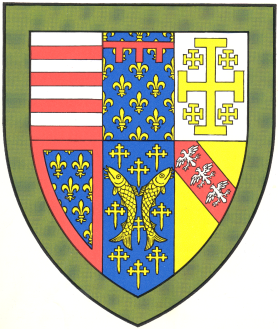 Queens’ Singapore Drinks & DinnerTuesday 24th March 2015We sincerely appreciate Members letting us know whether they will attend. Please send your response by: Completing this form and sending by email: alumnievents@queens.cam.ac.uk  Telephoning: +44(0)1223 761422 (Monday – Friday 9.00am – 4:30pm)Please ensure that your response form arrives with us on or before Monday 9th March 2015Please tick those that apply: I would like to attend the Queens’ Singapore Drinks & Dinner  I am unable to attend the Queens’ Singapore Drinks & DinnerTitle ______________ NameI_________________________________________ Matriculation year__________Address _____________________________________________________________________________________________________________________________________ Post code_______________________________Email II ________________________________________________ Telephone __________________________Dietary & mobility requirements ________________________________________________________________Any updates?Please provide us with any news or changes to details so that we can keep your record up to date._______________________________________________________________________________________________________________________________________________________________________________________________________________________________________The cost to attend this event is SGD$75.00PaymentIIIPlease note that your card details will be destroyed following the transaction and a receipt can be mailed to you if requested.There is no surcharge for debit cards or cheques.  A 1.37% bank surcharge is levied on credit card payments. PTOAll data is securely held in the College’s Alumni and Development Office and will be treated confidentially and with sensitivity for the benefit of Queens’ College and its Members. Selected data is available to the University, and occasionally to Alumni volunteers and agents contracted by the College for specific Alumni-related projects. Data is used for a full range of Alumni activities, including the sending of College publications, the promotion of benefits and services to Members, the notification of Members’ events and the raising of funds for Queens’. Under the terms of the 1998 Data Protection Act you have the right to object to the use of your data for any of these purposes.                                 Terms and conditions of bookingI Please note that we sometimes publish the names and matriculation years of those attending events on the Queens’ website. I do not wish to be included on the list of attendance on the website.II All event correspondence henceforth, including confirmation of your response and the pre-event information, will be made via email unless otherwise requested. I would like postal correspondenceIf you do not receive acknowledgment within five working days, please email alumnievents@queens.cam.ac.uk QuestionsIf you have any questions, please do not hesitate to get in touch:  Email: alumnievents@queens.cam.ac.uk  Tel: +44(0)1223 761422 (Monday – Friday 9.00am – 4:30pm) The Alumni & Development Office, Queens' College, Cambridge CB3 9ETQueens’ College is a UK Registered Charity: 1137495 I enclose a cheque payable to Queens’ College Cambridge for SGD$ _______ Please charge my Visa Credit/ Visa Debit / MasterCard / Switch / Delta / Maestro for SGD$ _______ I enclose a cheque payable to Queens’ College Cambridge for SGD$ _______ Please charge my Visa Credit/ Visa Debit / MasterCard / Switch / Delta / Maestro for SGD$ _______ I enclose a cheque payable to Queens’ College Cambridge for SGD$ _______ Please charge my Visa Credit/ Visa Debit / MasterCard / Switch / Delta / Maestro for SGD$ _______ I enclose a cheque payable to Queens’ College Cambridge for SGD$ _______ Please charge my Visa Credit/ Visa Debit / MasterCard / Switch / Delta / Maestro for SGD$ _______Card number: __  __  __  __       __  __  __  __       __  __  __  __       __  __  __  __Card number: __  __  __  __       __  __  __  __       __  __  __  __       __  __  __  __Card number: __  __  __  __       __  __  __  __       __  __  __  __       __  __  __  __Card number: __  __  __  __       __  __  __  __       __  __  __  __       __  __  __  __Expiry date: _________Start date: ________Issue number: _______Security code: _________(last 3 digits on reverse of card)